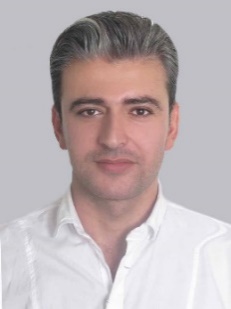 Mohsen MoradishadEnglish-Persian translator/editor/content specialist+989107006002	 mohsen.moradishad@brtel.co   No. 8, Baderestani, South Rahmati, West. Janbazan, Tehran, IranLanguagesSoftware and ToolsCoursesEducationRecent ExperienceBooks & articlesEnglish (C1), Persian (2nd language), Azerbaijani (mother tongue), French (C1)Photoshop, MS office, Trados, TagEditor, Passolo, Multiterm, SDL Language Cloud, ScreamingFrog, Google analytics, HTML (intermediate)JIRA Online Employee Monitoring, CAT toolsInternational English CertificateCertificate of Presentation at the International Conference on Language Teaching, UrmiaCertificate of Presentation at Kharazmi Conference on LinguisticsThe course for ISI StandardsMA, English Language Translation, IAU, Fars Science and Research, Marvdasht, Iran[2008—2012]BA, English Language and Literature, Persian Gulf University, Bushehr, Iran[2003—2007]Arya Sasol Polymer Company	 	Translator (FA-EN-FA)	About Aryasasol: Aryasasol is an Iranian-African polymer company located at Assalouyeh with more than 900 employees.[2008-2009]Tehran Faculty of Entrepreneurship	Part-time Translator (FA-EN-FA)About Tehran Faculty of Entrepreneurship: It offers one of the most comprehensive entrepreneurship curricula at the Master and Doctoral levels.[2010—2012]Iran Translator’s Network (transnet.ir)Translator/editor/reviewerAbout Transnet: An online translation agency with more than 9000 freelance translators[2012-August 2014]Research Dept. at the Expediency Discernment Council of the System (Iran)		Part-time Translator (Fa-En)About the Discernment Council: A research department doing R&D and publishing articles and books[2015—2016]Loveurope Group Ltd (London)Part-time Transcreator, content writerAbout Loveurope: An international advertising company delivering advertising across all media, languages and markets[2016]Iran MallPart-time Interpreter (FA-EN-FA)About Iran Mall: One of the largest business centers in the Middle East[2016]VAS DEPT. at Blue Ray Telecommunication (BRTel)	Content provider/social media/SEOAbout BRTel: A value-added services and IT company providing the infrastructure and content for 3090 and 3060 as an SP.[2015—2017]Transcreator at Hogarth Worldwide (London)	Hogarth Worldwide is a WPP-owned global company that provides Marketing Implementation services, including all-channel production and language services to blue-chip international companies.[Jun 2017-present]Ego Identity Types and Language Proficiency of Iranian EFL Learners accepted in Procedia- Social and Bebavioural Sciences (SBS- Procedia).[2013]Cultural Exposure and Language Proficiency of Iranian EFL Learners accepted in Procedia- Social and Bebavioural Sciences (SBS- Procedia).[2013]A Contrastive Analysis of Lexical Cohesion in Qashqai and English (the case of Nomad Women: The weaving memories of Nomads). In Kharazmi International Institute for Research & Education, 1.[2013]An investigation of feminist elements in Sophocles’ Antigone and Ferdowsi’s Gordâfarid. In Kharazmi International Institute for Research & Education, 1.[2013]Translated “Universities in Marketplace: Commercialization of Higher Education” by Derek Bok. Published by Jahad-e-daneshgahi Publication.[2011]Translated “Urban Regeneration & Social Sustainability” by Andrea Colantonio and Tim Dixon into Persian.[2013]Translated and headed the translation of “Managing Energy Consumption in Hospitals and Health Centers”. Tehran: Azarm Publication.[2014]Co-translated “A Study of Pension Funds”. Tehran: Jahan Publication.[2014]Co-translated “Media policy and globalization”. Tehran: Bina Publication.[2014]